Publicado en Madrid el 30/09/2019 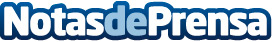 Planes para disfrutar del otoño: teatro en tiempos de posverdad, festival de poetas GRIOTS y autocineNo todo es síndrome postvacacional en otoño. He aquí una serie de planes infalibles para comenzar el curso: autocine, teatro, un festival poético y varias lecturasDatos de contacto:PALOMA FERNÁNDEZ626530184Nota de prensa publicada en: https://www.notasdeprensa.es/planes-para-disfrutar-del-otono-teatro-en Categorias: Cine Artes Escénicas Literatura Sociedad Madrid Entretenimiento Cursos http://www.notasdeprensa.es